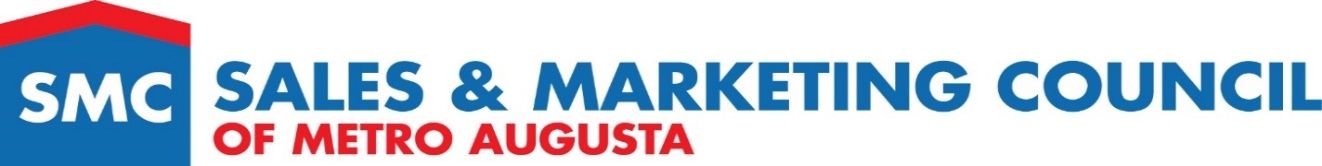 Form 17    Best Website for a Community Award CriteriaOne over all award will be presented to the community judged to have the best website for a community. The community must have had new home sales in 2022.Judging CriteriaEntry will be judged on graphics, concept, overall design, user-friendly execution, and message communicated to the target market.  Judges will view the website online.Applicant Information Community Name ___________________________________________________________________Company Name ____________________________________________________________________Community Website Address _________________________________________________________Entry ChecklistSubmitted by (print & sign)										Contact number ________________________________________________________________________________Picture of Community________Community Logo